“北京共青团”系统毕业学生团员团组织关系转接业务操作说明团员登录“北京共青团线上系统”手机端，点击“我的组织”。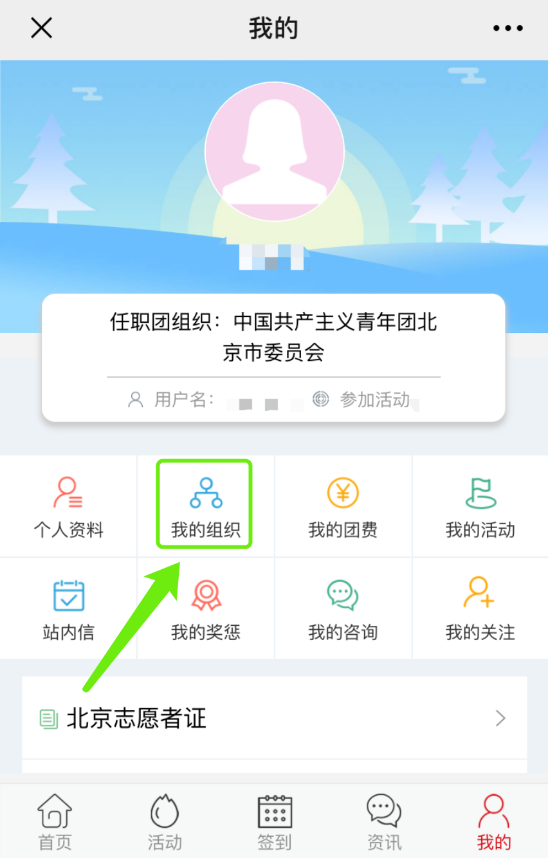 二、点击“转移团组织”或“转至京外”，弹出“毕业去向”标注提示框。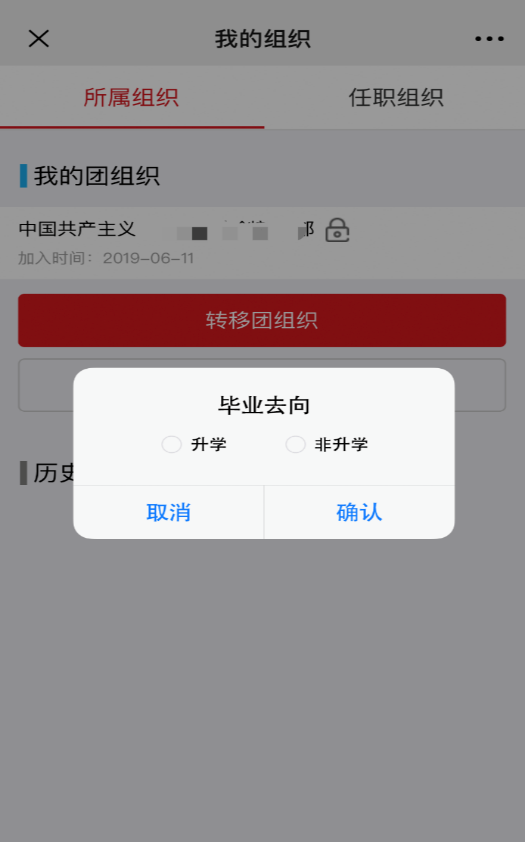 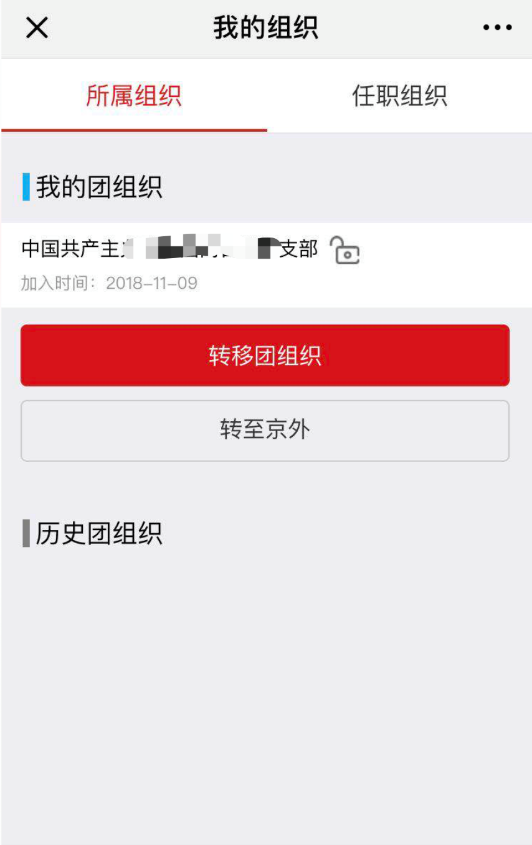 京内转移页面三、根据团员实际情况选择“转移团组织”或“转至京外”，如转至京外需填写准确的组织全称（转入广东、福建的同学应先与转入团组织取得联系，完成该省份的团员报到工作，最后在线上系统发起转出京外申请）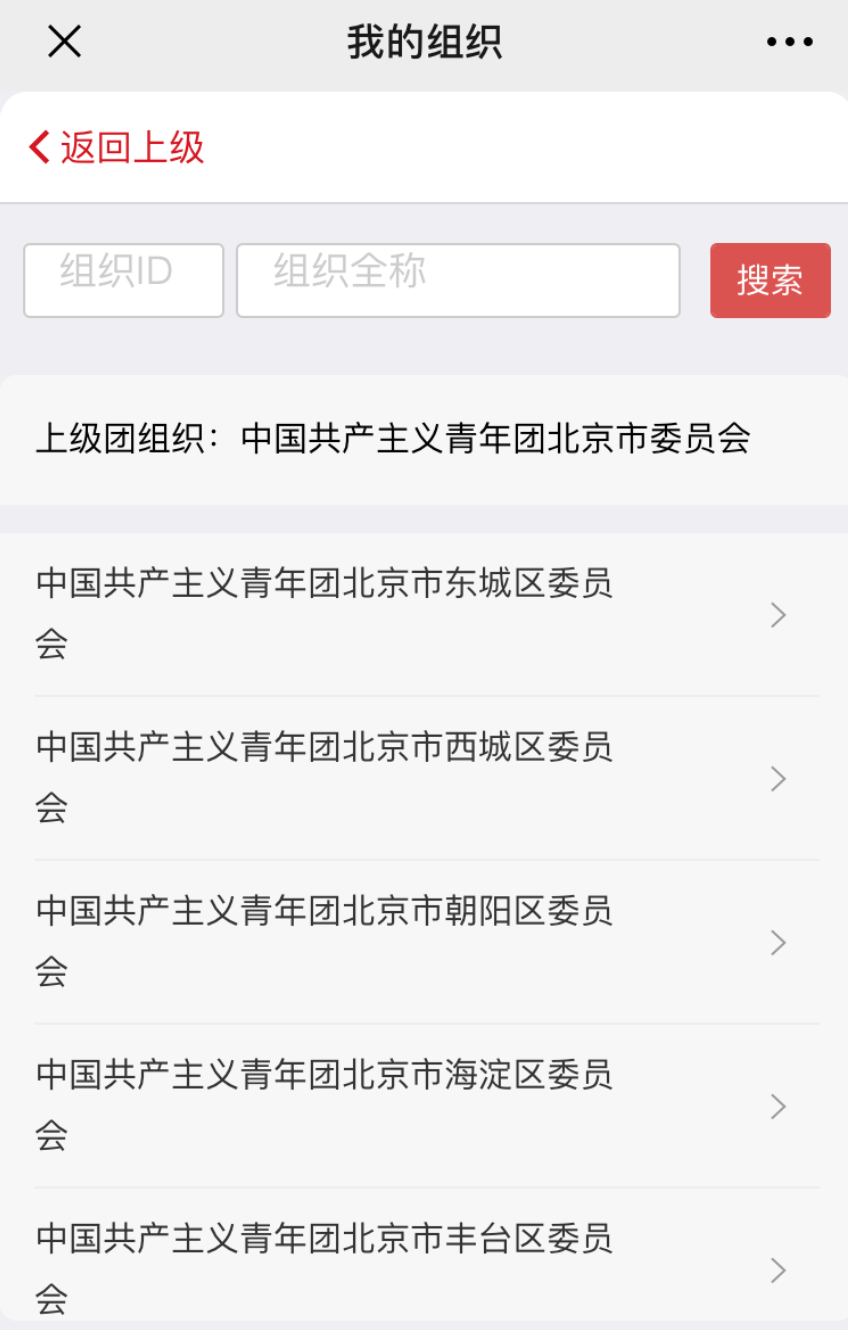 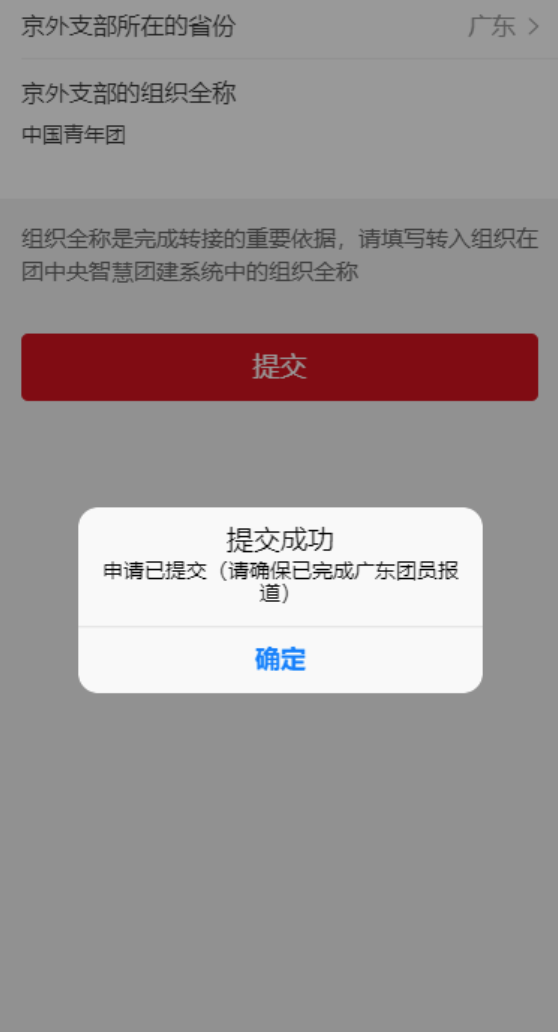 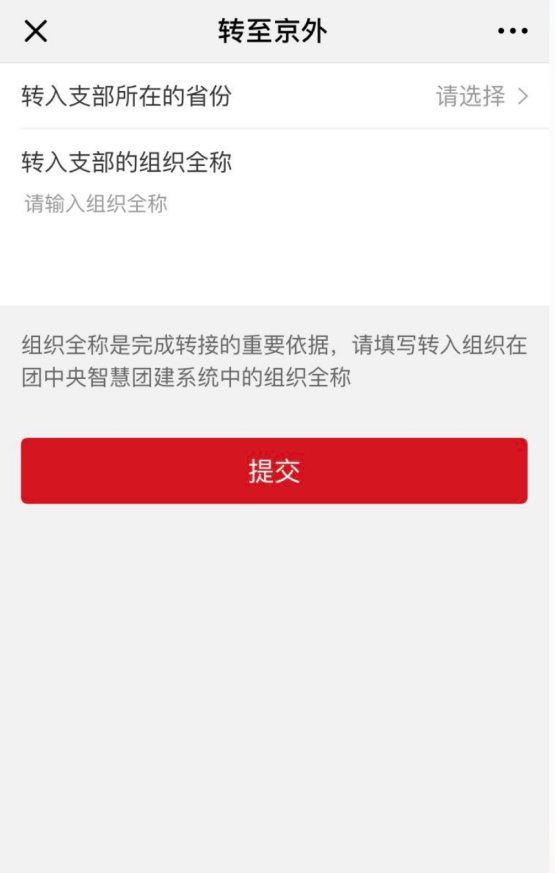 京内转移页面          转至京外页面          转至广东页面四、如选择“转移团组织”，需转入团组织在线上系统中通过团员的转移申请，完成全部转移过程。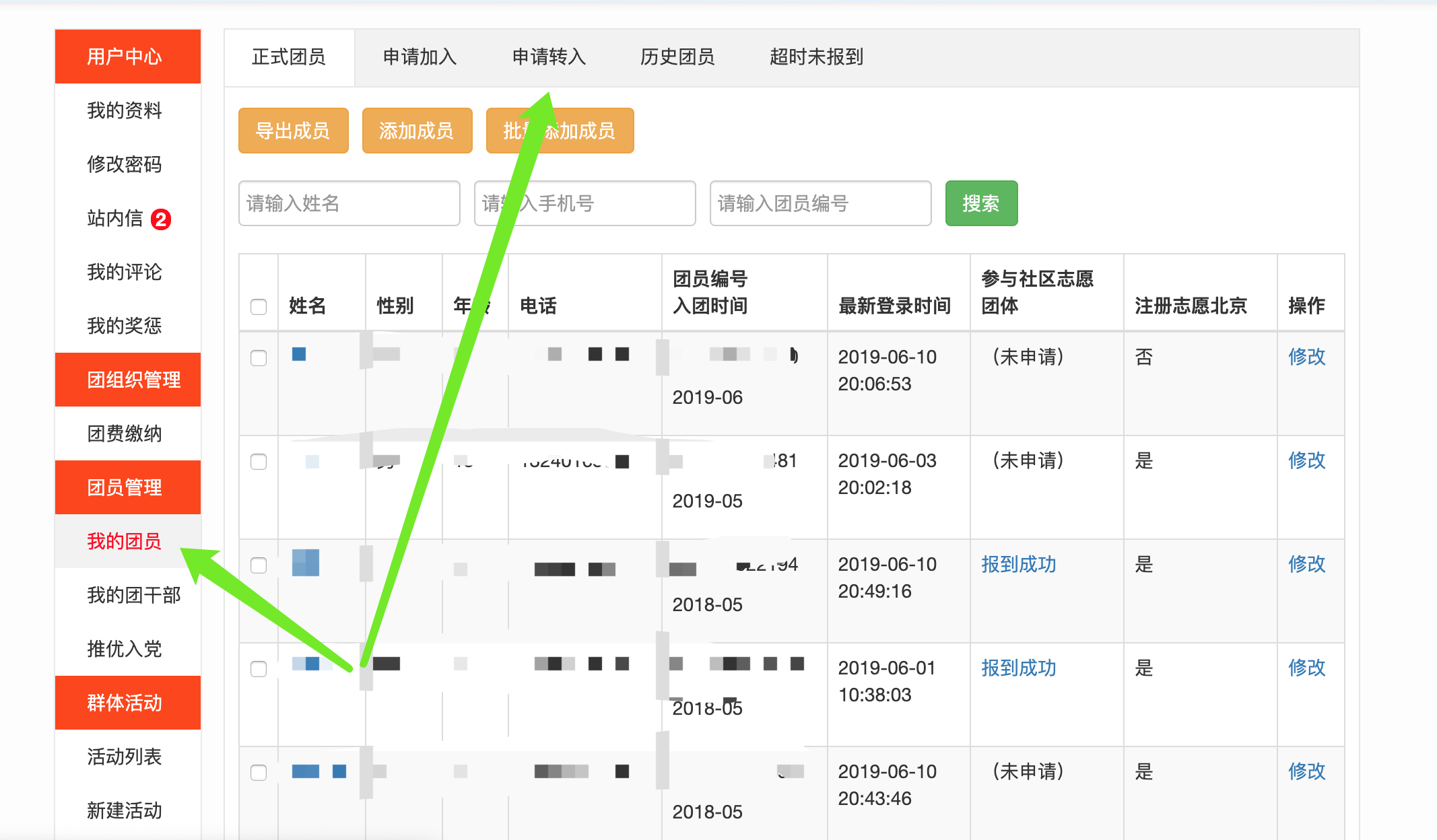 五、如选择“转至京外”，系统完成转接后，手机页面如上图显示。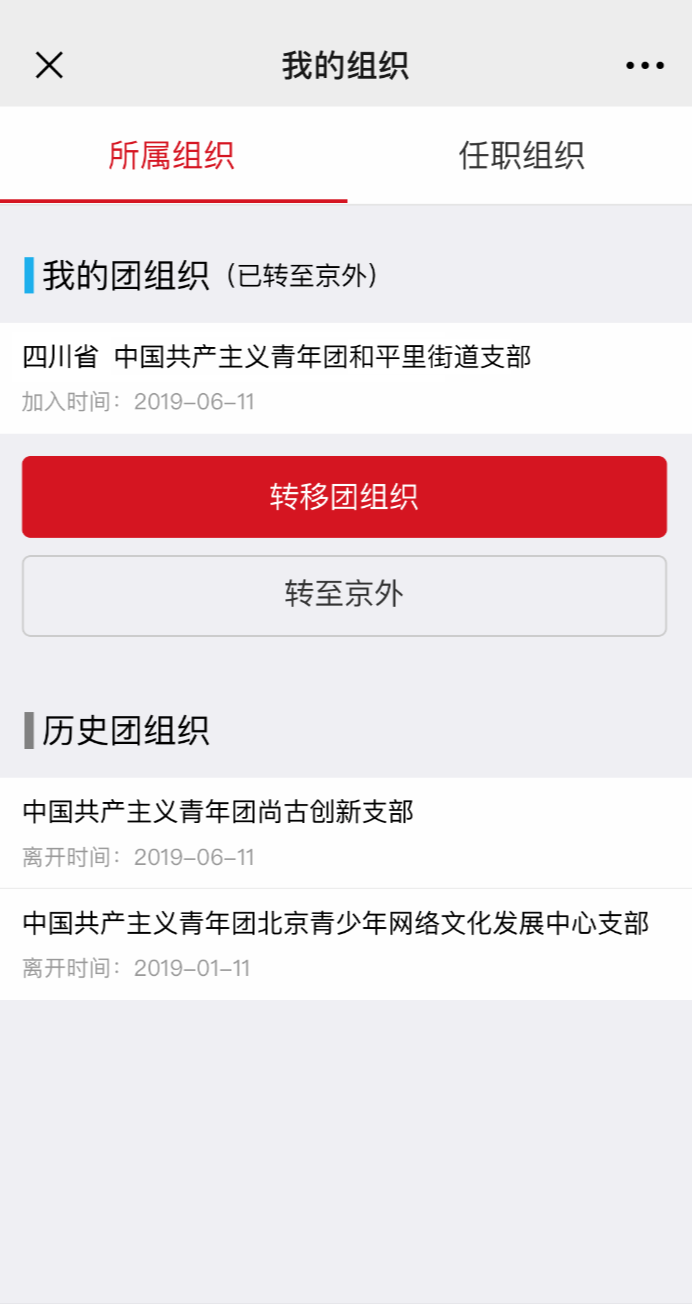 